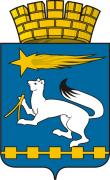 АДМИНИСТРАЦИЯ ГОРОДСКОГО ОКРУГА НИЖНЯЯ САЛДА П О С Т А Н О В Л Е Н И Е______________________________________________________________________________                                                                                              №  ______г. Нижняя СалдаО внесении изменений в постановление администрации городского округа Нижняя Салда от 26.12.2013 № 1298 «Об утверждении муниципальной программы «Развитие и поддержка субъектов малого и среднего предпринимательства и агропромышленного комплекса в городском округе Нижняя Салда на 2014- 2020 годы» В соответствии со статьей 179 Бюджетного кодекса Российской Федерации,  Федеральными законами от 6 октября 2003 года № 131-ФЗ «Об общих принципах организации местного самоуправления в Российской Федерации», от 24 июля 2007 года № 209-ФЗ «О развитии малого и среднего предпринимательства в Российской Федерации», Законом Свердловской области от 4 февраля 2008 года № 10-ОЗ «О развитии малого и среднего предпринимательства в Свердловской области», руководствуясь Уставом городского округа Нижняя Салда, решением Думы городского округа Нижняя Салда от 14.12.2023 № 34/1 «О бюджете городского округа Нижняя Салда на 2024 год и плановый период 2025 и 2026 годов», Порядком разработки, реализации и оценки эффективности муниципальных программ городского округа Нижняя Салда, утвержденным постановлением администрации городского округа Нижняя Салда от 29.10.2013 № 1055 (с изменениями), в целях поддержки субъектов малого и среднего предпринимательства городского округа Нижняя Салда, администрация городского округа Нижняя СалдаПОСТАНОВЛЯЕТ:1. Внести в постановление администрации городского округа Нижняя Салда от 26.12.2013 № 1298 «Об утверждении муниципальной программы «Развитие и поддержка субъектов малого и среднего предпринимательства и агропромышленного комплекса в городском округе Нижняя Салда на                             2014-2020 годы» (с изменениями внесенными постановлениями администрации городского округа Нижняя Салда от 27.06.2016 № 559, от 21.12.2017 № 992, от 19.10.2018 № 766, от 27.12.2018 № 962, от 11.02.2020 № 58, от 04.02.2021 № 61, от 17.06.2021 № 312, от 20.01.2022 № 22, от 29.12.2022 № 936, от 02.02.2023                 № 65, от 04.12.2023 № 679), следующие изменения:1.1. В наименовании и пункте 1 постановления, грифе утверждения слова «до 2025 года» заменить словами «до 2026 года».1.2. В наименовании муниципальной программы слова «до 2025 года» заменить словами «до 2026 года».1.3. Паспорт муниципальной программы изложить в следующей редакции:Паспорт муниципальной программы «Развитие и поддержка субъектов малого и среднего предпринимательства                  и агропромышленного комплекса в городском округе Нижняя Салда до 2026 года»1.4. Приложения № 1, 2 изложить в новой редакции (приложение).2. Опубликовать настоящее постановление в газете «Городской вестник плюс» и разместить на официальном сайте администрации городского округа Нижняя Салда.3. Контроль за исполнением настоящего постановления возложить на заместителя главы администрации городского округа Нижняя Салда Зуеву Л.В. Глава городского округа
Нижняя Салда                                                                                       А.А. МатвеевПриложениек постановлению администрации городского округа Нижняя Салда от ______________ № _____Приложение № 1 к муниципальной программе «Развитие и поддержка субъектов малого и среднего предпринимательства и агропромышленного комплекса в городском округе Нижняя Салда до     2026 года»Цели, задачи и целевые показатели реализации муниципальной программы«Развитие и поддержка субъектов малого и среднего предпринимательства и агропромышленного комплекса в городском округе Нижняя Салда до 2026 года»Приложение № 2к муниципальной программе «Развитие и поддержка субъектов малого и среднего предпринимательства и агропромышленного комплекса в городском округе Нижняя Салда до 2026 года»План мероприятийпо выполнению муниципальной программы«Развитие и поддержка субъектов малого и среднего предпринимательства                                                                                                              и агропромышленного комплекса в городском округе Нижняя Салда до 2026 года»Ответственный исполнитель муниципальной программыАдминистрации городского округа Нижняя СалдаСроки реализации муниципальной программы2014-2026 годыЦели и задачи муниципальной программы Цель: Создание благоприятных условий для развития субъектов малого и среднего предпринимательства и повышения их конкурентоспособности, увеличения вклада малого и среднего предпринимательства в социально-экономическое развитие городского округа Нижняя Салда.Задачи: 1. Развитие механизмов финансовой поддержки субъектов малого и среднего предпринимательства. 2. Поддержка субъектов малого и среднего предпринимательства в сфере подготовки, переподготовки и повышения квалификации кадров.3. Развитие имущественной поддержки субъектов малого и среднего предпринимательства. 4. Выявление предпринимательских способностей и вовлечение в предпринимательскую деятельность лиц, имеющих предпринимательский потенциал и (или) мотивацию к созданию нового бизнеса.Перечень подпрограмм муниципальной программы (при их наличии) отсутствуетПеречень основных целевых показателей муниципальной программы 1. Число субъектов малого и среднего предпринимательства.2. Доля среднесписочной численности работников (без внешних совместителей) малых и средних предприятий в среднесписочной численности работников (без внешних совместителей) всех предприятий и организаций.3. Число субъектов малого и среднего предпринимательства, получивших финансовую поддержку.4. Число руководителей и сотрудников сферы малого и среднего предпринимательства, прошедших подготовку, переподготовку и повышение квалификации.5. Число объектов муниципального имущества, переданного во владение и (или) пользование субъектам малого и среднего предпринимательства.6. Количество самозанятых граждан, зафиксировавших свой статус с учетом введения налогового режима для самозанятых граждан.Категории субъектов малого и среднего предпринимательстваВ соответствии со статьей 4 Федерального закона от  24 июля 2007 года № 209-ФЗ «О развитии малого и среднего предпринимательства».Требования, предъявляемые к субъектам малого и среднего предпринимательства при предоставлении субсидийСубсидии предоставляются юридическим лицам и индивидуальным предпринимателям, отнесенным в соответствии с Федеральным законом от 24 июля 2007 года № 209-ФЗ «О развитии малого и среднего предпринимательства в Российской Федерации» к малым и средним предприятиям, в том числе к микропредприятиям, которые соответствуют следующим требованиям:- включены в Единый реестр субъектов малого и среднего предпринимательства;- зарегистрированы и осуществляют деятельность на территории городского округа Нижняя Салда по ОКАТО 65477000000 не менее 6 месяцев с момента государственной регистрации на дату подачи заявления о предоставлении субсидии;- отсутствие кредиторской задолженности перед бюджетами всех уровней и внебюджетными фондами;- не находятся в состоянии ликвидации, реорганизации, приостановления деятельности, любой стадии банкротства;- не относятся к категориям, указанным в пунктах 3 и 4 статьи 14 Федерального закона от 24 июля 2007 года № 209-ФЗ «О развитии малого и среднего предпринимательства в Российской Федерации».Не предоставляются субсидии СМиСП в случаях, указанных в части 5 статьи 14 Федерального закона от 24 июля 2007 года № 209-ФЗ  «О развитии малого и среднего предпринимательства в Российской Федерации».Порядок предоставления поддержкиУтвержден постановлением администрации городского округа Нижняя Салда от 20.04.2017      № 290 «Об утверждении Порядка предоставления субсидий субъектам малого и среднего предпринимательства городского округа Нижняя Салда» (с изменениями).Документы для оказания поддержки1. Заявка на получение субсидии по форме согласно Приложению № 1 к Порядку предоставления субсидий субъектам малого и среднего предпринимательства городского округа Нижняя Салда, утвержденному Постановлением администрации городского округа Нижняя Салда № 290 от 20.04.2017 (с изменениями);2. Документы, подтверждающие    полномочия лица, подписавшего заявку: - решение об избрании, протокол общего собрания, приказ о назначении на должность руководителя (для юридических лиц), копия паспорта (для индивидуальных предпринимателей);- копия свидетельства о государственной регистрации юридического лица или копия свидетельства о государственной регистрации физического лица в качестве индивидуального предпринимателя, заверенная подписью руководителя и печатью юридического лица или подписью индивидуального предпринимателя;- копия выписки из Единого государственного реестра юридических лиц или копию выписки из Единого государственного реестра индивидуальных предпринимателей, содержащая сведения об основном виде экономической деятельности в соответствии с Общероссийским классификатором видов экономической деятельности, заверенная подписью руководителя и печатью юридического лица или подписью индивидуального предпринимателя, сформированная выдавшим ее территориальным налоговым органом;- копии документов, подтверждающие произведенные затраты (документы, подтверждающие произведенные затраты должны быть текущего года), в том числе: договоры, счета, платежные поручения, акты выполненных работ (оказанных услуг), иные документы, заверенные подписью индивидуального предпринимателя или заверенные подписью руководителя и печатью юридического лица;- копия выписки из расчетного счета банка, на который предполагается перечисление субсидий;- справка из налоговой инспекции об отсутствии задолженности по налогам и страховым взносам по состоянию на дату подачи заявки.Срок рассмотрения обращения30 днейРешение об оказании или отказе поддержкиСубъекту малого и среднего предпринимательства направляется письменный ответ с решением об оказании или отказе в течение пяти дней со дня его принятия.Объемы финансирования            
муниципальной программы        
по годам реализации, тыс. рублей ВСЕГО: 3 273,618 тыс. рублей, в том числе: 2014 год – 440,500   тыс. рублей,2015 год – 208,990   тыс. рублей,2016 год – 223,000   тыс. рублей,2017 год – 225,000   тыс. рублей,2018 год – 233,000   тыс. рублей,2019 год – 231,000   тыс. рублей,2020 год – 240,000   тыс. рублей, 2021 год – 185,000   тыс. рублей,2022 год – 247,000   тыс. рублей,2023 год – 236,000   тыс. рублей,2024 год – 270,000   тыс. рублей,2025 год – 273,780 тыс. рублей,2026 год – 260,348 тыс. рублей,из них:местный бюджет: 3 053,918 тыс. рублей, в том числе: 2014 год – 220,800   тыс. рублей,
2015 год – 208,990   тыс. рублей,2016 год – 223,000   тыс. рублей,2017 год – 225,000   тыс. рублей,2018 год – 233,000   тыс. рублей,2019 год – 231,000   тыс. рублей,2020 год – 240,000   тыс. рублей, 2021 год – 185,000   тыс. рублей,2022 год – 247,000   тыс. рублей,2023 год – 236,000   тыс. рублей,2024 год – 270,000   тыс. рублей,2025 год – 273,780 тыс. рублей,2026 год – 260,348 тыс. рублей,областной бюджет: 219,700 тыс. рублей, в том числе: 2014 год – 219,700  тыс. рублей.Адрес размещения муниципальной программы в сети «Интернет»http://nsaldago.ru№   
строкиНаименование  цели (целей) и 
 задач, целевых показателей Единица 
измеренияЗначение целевого показателя реализации  муниципальной программы   по годамЗначение целевого показателя реализации  муниципальной программы   по годамЗначение целевого показателя реализации  муниципальной программы   по годамЗначение целевого показателя реализации  муниципальной программы   по годамЗначение целевого показателя реализации  муниципальной программы   по годамЗначение целевого показателя реализации  муниципальной программы   по годамЗначение целевого показателя реализации  муниципальной программы   по годамЗначение целевого показателя реализации  муниципальной программы   по годамЗначение целевого показателя реализации  муниципальной программы   по годамЗначение целевого показателя реализации  муниципальной программы   по годамЗначение целевого показателя реализации  муниципальной программы   по годамЗначение целевого показателя реализации  муниципальной программы   по годамЗначение целевого показателя реализации  муниципальной программы   по годамИсточник  
 значений  
показателей№   
строкиНаименование  цели (целей) и 
 задач, целевых показателей Единица 
измерения2014
год2015
год2016
год2017
год2018
год2019
год2020
год2021год2022 год2023 год2024 год2025 год2026 годИсточник  
 значений  
показателей122345678910111213141516171Цель: Создание благоприятных условий для развития субъектов малого и среднего предпринимательства и повышения их конкурентоспособности, увеличения вклада малого и среднего предпринимательства в социально-экономическое развитие городского округа Нижняя СалдаЦель: Создание благоприятных условий для развития субъектов малого и среднего предпринимательства и повышения их конкурентоспособности, увеличения вклада малого и среднего предпринимательства в социально-экономическое развитие городского округа Нижняя СалдаЦель: Создание благоприятных условий для развития субъектов малого и среднего предпринимательства и повышения их конкурентоспособности, увеличения вклада малого и среднего предпринимательства в социально-экономическое развитие городского округа Нижняя СалдаЦель: Создание благоприятных условий для развития субъектов малого и среднего предпринимательства и повышения их конкурентоспособности, увеличения вклада малого и среднего предпринимательства в социально-экономическое развитие городского округа Нижняя СалдаЦель: Создание благоприятных условий для развития субъектов малого и среднего предпринимательства и повышения их конкурентоспособности, увеличения вклада малого и среднего предпринимательства в социально-экономическое развитие городского округа Нижняя СалдаЦель: Создание благоприятных условий для развития субъектов малого и среднего предпринимательства и повышения их конкурентоспособности, увеличения вклада малого и среднего предпринимательства в социально-экономическое развитие городского округа Нижняя СалдаЦель: Создание благоприятных условий для развития субъектов малого и среднего предпринимательства и повышения их конкурентоспособности, увеличения вклада малого и среднего предпринимательства в социально-экономическое развитие городского округа Нижняя СалдаЦель: Создание благоприятных условий для развития субъектов малого и среднего предпринимательства и повышения их конкурентоспособности, увеличения вклада малого и среднего предпринимательства в социально-экономическое развитие городского округа Нижняя СалдаЦель: Создание благоприятных условий для развития субъектов малого и среднего предпринимательства и повышения их конкурентоспособности, увеличения вклада малого и среднего предпринимательства в социально-экономическое развитие городского округа Нижняя СалдаЦель: Создание благоприятных условий для развития субъектов малого и среднего предпринимательства и повышения их конкурентоспособности, увеличения вклада малого и среднего предпринимательства в социально-экономическое развитие городского округа Нижняя СалдаЦель: Создание благоприятных условий для развития субъектов малого и среднего предпринимательства и повышения их конкурентоспособности, увеличения вклада малого и среднего предпринимательства в социально-экономическое развитие городского округа Нижняя СалдаЦель: Создание благоприятных условий для развития субъектов малого и среднего предпринимательства и повышения их конкурентоспособности, увеличения вклада малого и среднего предпринимательства в социально-экономическое развитие городского округа Нижняя СалдаЦель: Создание благоприятных условий для развития субъектов малого и среднего предпринимательства и повышения их конкурентоспособности, увеличения вклада малого и среднего предпринимательства в социально-экономическое развитие городского округа Нижняя СалдаЦель: Создание благоприятных условий для развития субъектов малого и среднего предпринимательства и повышения их конкурентоспособности, увеличения вклада малого и среднего предпринимательства в социально-экономическое развитие городского округа Нижняя СалдаЦель: Создание благоприятных условий для развития субъектов малого и среднего предпринимательства и повышения их конкурентоспособности, увеличения вклада малого и среднего предпринимательства в социально-экономическое развитие городского округа Нижняя СалдаЦель: Создание благоприятных условий для развития субъектов малого и среднего предпринимательства и повышения их конкурентоспособности, увеличения вклада малого и среднего предпринимательства в социально-экономическое развитие городского округа Нижняя Салда2Задача 1. Развитие механизмов финансовой поддержки  субъектов малого и среднего предпринимательстваЗадача 1. Развитие механизмов финансовой поддержки  субъектов малого и среднего предпринимательстваЗадача 1. Развитие механизмов финансовой поддержки  субъектов малого и среднего предпринимательстваЗадача 1. Развитие механизмов финансовой поддержки  субъектов малого и среднего предпринимательстваЗадача 1. Развитие механизмов финансовой поддержки  субъектов малого и среднего предпринимательстваЗадача 1. Развитие механизмов финансовой поддержки  субъектов малого и среднего предпринимательстваЗадача 1. Развитие механизмов финансовой поддержки  субъектов малого и среднего предпринимательстваЗадача 1. Развитие механизмов финансовой поддержки  субъектов малого и среднего предпринимательстваЗадача 1. Развитие механизмов финансовой поддержки  субъектов малого и среднего предпринимательстваЗадача 1. Развитие механизмов финансовой поддержки  субъектов малого и среднего предпринимательстваЗадача 1. Развитие механизмов финансовой поддержки  субъектов малого и среднего предпринимательстваЗадача 1. Развитие механизмов финансовой поддержки  субъектов малого и среднего предпринимательстваЗадача 1. Развитие механизмов финансовой поддержки  субъектов малого и среднего предпринимательстваЗадача 1. Развитие механизмов финансовой поддержки  субъектов малого и среднего предпринимательстваЗадача 1. Развитие механизмов финансовой поддержки  субъектов малого и среднего предпринимательстваЗадача 1. Развитие механизмов финансовой поддержки  субъектов малого и среднего предпринимательства3Целевой показатель 1.Число субъектов малого и среднего предпринимательстваЦелевой показатель 1.Число субъектов малого и среднего предпринимательстваединиц----404409414342302302302302302Федеральный закон от 24.07.2007 г.                 № 209-ФЗ  «О развитии малого и среднего предпринимательства в  РФ» (далее -  № 209-ФЗ)4Целевой показатель 2.Доля среднесписочной численности работников (без внешних совместителей) малых и средних предприятий в среднесписочной численности работников (без внешних совместителей) всех предприятий и организаций;Целевой показатель 2.Доля среднесписочной численности работников (без внешних совместителей) малых и средних предприятий в среднесписочной численности работников (без внешних совместителей) всех предприятий и организаций;%---24,224,324,4202424242220№ 209-ФЗ5Целевой показатель 3.Число субъектов малого и среднего предпринимательства, получивших финансовую поддержку Целевой показатель 3.Число субъектов малого и среднего предпринимательства, получивших финансовую поддержку единиц3333555344444 № 209-ФЗ6Задача 2: Поддержка субъектов малого и среднего предпринимательства в сфере  подготовки, переподготовки и   повышения квалификации кадровЗадача 2: Поддержка субъектов малого и среднего предпринимательства в сфере  подготовки, переподготовки и   повышения квалификации кадровЗадача 2: Поддержка субъектов малого и среднего предпринимательства в сфере  подготовки, переподготовки и   повышения квалификации кадровЗадача 2: Поддержка субъектов малого и среднего предпринимательства в сфере  подготовки, переподготовки и   повышения квалификации кадровЗадача 2: Поддержка субъектов малого и среднего предпринимательства в сфере  подготовки, переподготовки и   повышения квалификации кадровЗадача 2: Поддержка субъектов малого и среднего предпринимательства в сфере  подготовки, переподготовки и   повышения квалификации кадровЗадача 2: Поддержка субъектов малого и среднего предпринимательства в сфере  подготовки, переподготовки и   повышения квалификации кадровЗадача 2: Поддержка субъектов малого и среднего предпринимательства в сфере  подготовки, переподготовки и   повышения квалификации кадровЗадача 2: Поддержка субъектов малого и среднего предпринимательства в сфере  подготовки, переподготовки и   повышения квалификации кадровЗадача 2: Поддержка субъектов малого и среднего предпринимательства в сфере  подготовки, переподготовки и   повышения квалификации кадровЗадача 2: Поддержка субъектов малого и среднего предпринимательства в сфере  подготовки, переподготовки и   повышения квалификации кадровЗадача 2: Поддержка субъектов малого и среднего предпринимательства в сфере  подготовки, переподготовки и   повышения квалификации кадровЗадача 2: Поддержка субъектов малого и среднего предпринимательства в сфере  подготовки, переподготовки и   повышения квалификации кадровЗадача 2: Поддержка субъектов малого и среднего предпринимательства в сфере  подготовки, переподготовки и   повышения квалификации кадровЗадача 2: Поддержка субъектов малого и среднего предпринимательства в сфере  подготовки, переподготовки и   повышения квалификации кадровЗадача 2: Поддержка субъектов малого и среднего предпринимательства в сфере  подготовки, переподготовки и   повышения квалификации кадров7Целевой показатель 4.Число руководителей и сотрудников сферы малого и среднего предпринимательства, прошедших подготовку, переподготовку и повышение квалификации Целевой показатель 4.Число руководителей и сотрудников сферы малого и среднего предпринимательства, прошедших подготовку, переподготовку и повышение квалификации человек10101010101010688886№ 209-ФЗ8Задача 3: Развитие имущественной поддержки  субъектов малого и среднего  предпринимательстваЗадача 3: Развитие имущественной поддержки  субъектов малого и среднего  предпринимательстваЗадача 3: Развитие имущественной поддержки  субъектов малого и среднего  предпринимательстваЗадача 3: Развитие имущественной поддержки  субъектов малого и среднего  предпринимательстваЗадача 3: Развитие имущественной поддержки  субъектов малого и среднего  предпринимательстваЗадача 3: Развитие имущественной поддержки  субъектов малого и среднего  предпринимательстваЗадача 3: Развитие имущественной поддержки  субъектов малого и среднего  предпринимательстваЗадача 3: Развитие имущественной поддержки  субъектов малого и среднего  предпринимательстваЗадача 3: Развитие имущественной поддержки  субъектов малого и среднего  предпринимательстваЗадача 3: Развитие имущественной поддержки  субъектов малого и среднего  предпринимательстваЗадача 3: Развитие имущественной поддержки  субъектов малого и среднего  предпринимательстваЗадача 3: Развитие имущественной поддержки  субъектов малого и среднего  предпринимательстваЗадача 3: Развитие имущественной поддержки  субъектов малого и среднего  предпринимательстваЗадача 3: Развитие имущественной поддержки  субъектов малого и среднего  предпринимательстваЗадача 3: Развитие имущественной поддержки  субъектов малого и среднего  предпринимательстваЗадача 3: Развитие имущественной поддержки  субъектов малого и среднего  предпринимательства9Целевой показатель 5 Число объектов муниципального имущества, переданного во владение и (или) пользование субъектам малого и среднего предпринимательстваЦелевой показатель 5 Число объектов муниципального имущества, переданного во владение и (или) пользование субъектам малого и среднего предпринимательстваединиц1111111111111№ 209-ФЗ10Задача 4: Выявление предпринимательских способностей и вовлечение в предпринимательскую деятельность лиц, имеющих предпринимательский потенциал и (или) мотивацию к созданию нового бизнесаЗадача 4: Выявление предпринимательских способностей и вовлечение в предпринимательскую деятельность лиц, имеющих предпринимательский потенциал и (или) мотивацию к созданию нового бизнесаЗадача 4: Выявление предпринимательских способностей и вовлечение в предпринимательскую деятельность лиц, имеющих предпринимательский потенциал и (или) мотивацию к созданию нового бизнесаЗадача 4: Выявление предпринимательских способностей и вовлечение в предпринимательскую деятельность лиц, имеющих предпринимательский потенциал и (или) мотивацию к созданию нового бизнесаЗадача 4: Выявление предпринимательских способностей и вовлечение в предпринимательскую деятельность лиц, имеющих предпринимательский потенциал и (или) мотивацию к созданию нового бизнесаЗадача 4: Выявление предпринимательских способностей и вовлечение в предпринимательскую деятельность лиц, имеющих предпринимательский потенциал и (или) мотивацию к созданию нового бизнесаЗадача 4: Выявление предпринимательских способностей и вовлечение в предпринимательскую деятельность лиц, имеющих предпринимательский потенциал и (или) мотивацию к созданию нового бизнесаЗадача 4: Выявление предпринимательских способностей и вовлечение в предпринимательскую деятельность лиц, имеющих предпринимательский потенциал и (или) мотивацию к созданию нового бизнесаЗадача 4: Выявление предпринимательских способностей и вовлечение в предпринимательскую деятельность лиц, имеющих предпринимательский потенциал и (или) мотивацию к созданию нового бизнесаЗадача 4: Выявление предпринимательских способностей и вовлечение в предпринимательскую деятельность лиц, имеющих предпринимательский потенциал и (или) мотивацию к созданию нового бизнесаЗадача 4: Выявление предпринимательских способностей и вовлечение в предпринимательскую деятельность лиц, имеющих предпринимательский потенциал и (или) мотивацию к созданию нового бизнесаЗадача 4: Выявление предпринимательских способностей и вовлечение в предпринимательскую деятельность лиц, имеющих предпринимательский потенциал и (или) мотивацию к созданию нового бизнесаЗадача 4: Выявление предпринимательских способностей и вовлечение в предпринимательскую деятельность лиц, имеющих предпринимательский потенциал и (или) мотивацию к созданию нового бизнесаЗадача 4: Выявление предпринимательских способностей и вовлечение в предпринимательскую деятельность лиц, имеющих предпринимательский потенциал и (или) мотивацию к созданию нового бизнесаЗадача 4: Выявление предпринимательских способностей и вовлечение в предпринимательскую деятельность лиц, имеющих предпринимательский потенциал и (или) мотивацию к созданию нового бизнесаЗадача 4: Выявление предпринимательских способностей и вовлечение в предпринимательскую деятельность лиц, имеющих предпринимательский потенциал и (или) мотивацию к созданию нового бизнеса11Целевой показатель 6.Количество самозанятых граждан, зафиксировавших свой статус с учетом введения налогового режима для самозанятых гражданЦелевой показатель 6.Количество самозанятых граждан, зафиксировавших свой статус с учетом введения налогового режима для самозанятых гражданединиц------73112123131139139139Протокол оперативного совещания Правительства Свердловской области 13.02.2020 № 1-ОП№ строкиНаименование мероприятия/Источники расходовна финансированиеОбъем расходов на выполнение мероприятия за счетвсех источников ресурсного обеспечения, тыс. рублейОбъем расходов на выполнение мероприятия за счетвсех источников ресурсного обеспечения, тыс. рублейОбъем расходов на выполнение мероприятия за счетвсех источников ресурсного обеспечения, тыс. рублейОбъем расходов на выполнение мероприятия за счетвсех источников ресурсного обеспечения, тыс. рублейОбъем расходов на выполнение мероприятия за счетвсех источников ресурсного обеспечения, тыс. рублейОбъем расходов на выполнение мероприятия за счетвсех источников ресурсного обеспечения, тыс. рублейОбъем расходов на выполнение мероприятия за счетвсех источников ресурсного обеспечения, тыс. рублейОбъем расходов на выполнение мероприятия за счетвсех источников ресурсного обеспечения, тыс. рублейОбъем расходов на выполнение мероприятия за счетвсех источников ресурсного обеспечения, тыс. рублейОбъем расходов на выполнение мероприятия за счетвсех источников ресурсного обеспечения, тыс. рублейОбъем расходов на выполнение мероприятия за счетвсех источников ресурсного обеспечения, тыс. рублейОбъем расходов на выполнение мероприятия за счетвсех источников ресурсного обеспечения, тыс. рублейОбъем расходов на выполнение мероприятия за счетвсех источников ресурсного обеспечения, тыс. рублейОбъем расходов на выполнение мероприятия за счетвсех источников ресурсного обеспечения, тыс. рублейОбъем расходов на выполнение мероприятия за счетвсех источников ресурсного обеспечения, тыс. рублейОбъем расходов на выполнение мероприятия за счетвсех источников ресурсного обеспечения, тыс. рублейНомер целевых показателей, на достижение которых направлены мероприятия№ строкиНаименование мероприятия/Источники расходовна финансированиевсего2014год2015год2016год2017год2017год2018год2019год2020год2021год2022год2023год2024год2025год2026год12345667891011121314151617171ВСЕГО по муниципальной программе, в том числе3 273,618440,500208,990223,000223,000225,000233,000231,000240,000185,000247,000236,000270,000273,780260,3482местный бюджет           3 053,918220,800208,990223,000223,000225,000233,000231,000240,000185,000247,000236,000270,000273,780260,3483областной бюджет           219,700219,7000,0000,0000,0000,0000,0000,0000,0000,0000,0000,0000,0000,000,004Прочие нужды             3 273,618440,500208,990223,000223,000225,000233,000231,000240,000185,000247,000236,000270,000273,780260,3485местный бюджет           3 053,918220,800208,990223,000223,000225,000233,000231,00240,000185,000247,000236,000270,000273,780260,3486областной бюджет           219,700219,7000,0000,0000,0000,0000,0000,0000,0000,0000,0000,0000,0000,0000,0007Всего по направлению «Прочие нужды»,в том числе3 273,618440,500208,990223,000223,000225,000233,000231,000240,000185,000247,000236,000270,000273,780260,3488местный бюджет           3 053,918220,800208,990223,000223,000225,000233,000231,000240,000185,000247,000236,000270,000273,780260,3489областной бюджет           219,700219,7000,0000,0000,0000,0000,0000,0000,0000,0000,0000,0000,0000,0000,00010Мероприятие 1.Оказание финансовой поддержки субъектам малого и среднего предпринимательства городского округа Нижняя Салда (предоставление субсидий  из местного бюджета)1 951,065213,300105,52070,27170,271167,000173,30091,000160,500152,400134,000231,080152,000154,128146,5661, 31, 311местный бюджет 1 850,565112,800105,52070,27170,271167,000173,30091,000160,500152,400134,000231,080152,000154,128146,56612областной бюджет           100,500100,5000,0000,0000,0000,0000,0000,0000,0000,0000,0000,0000,0000,0000,00013Мероприятие 2. Организация и        повышение квалификации  руководителей и сотрудников малых и средних   предприятий городского округа Нижняя Салда 576,533117,50050,00066,00066,0000,00059,70030,40016,50032,60050,0004, 92050,00050,70048,2132, 42, 414местный бюджет           509,03350,00050,00066,00066,0000,00059,70030,40016,50032,60050,0004,92050,00050,70048,21315областной бюджет           67,50067,5000,0000,0000,0000,0000,0000,0000,0000,0000,0000,0000,0000,0000,00016Мероприятие 3.Оказание финансовой поддержки  крестьянским (фермерским) хозяйствам, личным подсобным хозяйствам городского округа Нижняя Салда (предоставление субсидий  из местного бюджета)746,020109,70053,47086,72986,72958,0000,000109,60063,0000,00063,0000,0068,00068,95265,5693 3 17местный бюджет           694,32058,00053,47086,72986,72958,0000,000109,60063,0000,00063,0000,00068,00068,95265,56918областной бюджет           51,70051,7000,0000,0000,0000,0000,0000,0000,0000,0000,0000,0000,0000,0000,00019Мероприятие 4.Предоставление муниципального имущества во владение и (или) в пользование субъектам малого и среднего предпринимательства 0,0000,0000,0000,0000,0000,0000,0000,0000,0000,0000,0000,0000,0000,0000,0001, 51, 520местный бюджет           0,0000,0000,0000,0000,0000,0000,0000,0000,0000,0000,0000,0000,0000,0000,00021областной бюджет           0,0000,0000,0000,0000,0000,0000,0000,0000,0000,0000,0000,0000,0000,0000,00022Мероприятие 5.Проведение информационно-разъяснительной работы для  продвижения нового налогового режима 0,0000,0000,0000,0000,0000,0000,0000,0000,0000,0000,0000,0000,0000,0000,0006623местный бюджет           0,0000,0000,0000,0000,0000,0000,0000,0000,0000,0000,0000,0000,0000,0000,00024областной бюджет           0,0000,0000,0000,0000,0000,0000,0000,0000,0000,0000,0000,0000,0000,0000,000